   Pohjois-Karjalan Reserviläispiiri ry:n  Mitalitoimikunta   PIIRIN ANSIOMITALIHAKEMUSSukunimiEtunimetSyntymäaikaSyntymäpaikkaAmmatti opiskelijaSotilasarvo Osoite PuhelinJäsenyhdistysJäsenyhdistysEsitetäänP KamP HamP HamP PamMitalin esittäjäMitalin esittäjäMitalin esittäjäMitalin esittäjäYhdistysYhdistysYhdistysYhdistysYhdistysLaskutusosoite Laskutusosoite Laskutusosoite Laskutusosoite PuhelinPuhelinPuhelinPuhelinPuhelinYhdistyksen puheenjohtajan allekirjoitusYhdistyksen puheenjohtajan allekirjoitusYhdistyksen puheenjohtajan allekirjoitusYhdistyksen puheenjohtajan allekirjoitusYhdistyksen sihteerin allekirjoitusYhdistyksen sihteerin allekirjoitusYhdistyksen sihteerin allekirjoitusYhdistyksen sihteerin allekirjoitusYhdistyksen sihteerin allekirjoitusNimen selvennysNimen selvennysNimen selvennysNimen selvennysNimen selvennys                                                                                                                                                                            Nimen selvennys                                                                                                                                                                            Nimen selvennys                                                                                                                                                                            Nimen selvennys                                                                                                                                                                            Nimen selvennys                                                                                                                                                                            Paikka ja aikaMahdollinen yhdistyksen leimaAiottu mitalin luovutusaikaja tilaisuusMitalin hinta (sisältää kunniakirjan)P Kam 50 €, P Ham 42 €, P Pam 34 €.Mitalin mukana seuraa laskuLISÄTIETOJA TAUSTAPUOLELLE !LISÄTIETOJA TAUSTAPUOLELLE !Tehtävät yhdistyksessäToiminta yhdistyksessäNykyinen toiminta -> harkinnan varaiset pisteet 1-3 pistettäMuu toiminta vapaaehtoisessa maanpuolustustyössä tms.Pisteet yhteensäAikaisemmat huomionosoitukset(mahd. myöntämisaika)YhdistystasollaPiiritasollaLiittotasollaMuutErityistä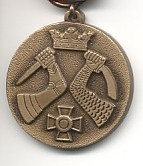 